INDICAÇÃO N° 488/2019INDICAMOS CONSTRUÇÃO DE MURO EM VOLTA DE TODA A ESCOLA MUNICIPAL VALTER LEITE PEREIRA, NO BAIRRO SÃO MATEUS, MUNICÍPIO DE SORRISO – MT.CLAUDIO OLIVEIRA – PL, PROFESSORA SILVANA – PTB, BRUNO DELGADO – PMB, PROFESSORA MARISA – PTB e DAMIANI NA TV – PSC, vereadores com assento nesta Casa, de conformidade com o artigo 115 do Regimento Interno, requerem à Mesa que este expediente seja encaminhado ao Exmo. Senhor Ari Lafin, Prefeito Municipal, ao Senhor Acacio Ambrosini, Secretário Municipal de Obras e Serviços Públicos, à Senhora Lúcia Korbes Drechsler, Secretária Municipal de Educação e Cultura, com cópia ao Senhor Emilio Brandão Junior, Secretário Municipal de Esporte e Lazer, versando sobre a necessidade de construção de muro em volta de toda a Escola Municipal Valter Leite Pereira, no bairro São Mateus, município de Sorriso - MT.JUSTIFICATIVASConsiderando que a Escola Municipal Valter Leite Pereira atende aproximadamente 1200 (um mil e duzentos) alunos, distribuídos entre as turmas de Pré I da Educação Infantil até o 4º Ano do Ensino Fundamental e Projetos Esportivos da Secretaria Municipal de Esporte e Lazer;Considerando que entre a Travessa São Davi e a Travessa São Carlos, o alambrado está todo danificado, devido um acidente ocorrido no local, não tem recuo e até hoje não foi concertado e com a construção do muro haverá mais segurança para as crianças que estudam na referida Escola;Há também a extrema necessidade de se construir o muro da referida escola, que terá como objetivo retirar a comunicação visual com agentes externos, coibir a ação de vândalos e proporcionar segurança a todos, além da preservação do patrimônio público.Considerando que esta iniciativa atenderá reivindicação de pais, alunos, professores e funcionários.Câmara Municipal de Sorriso, Estado de Mato Grosso, em 08 de julho de 2019.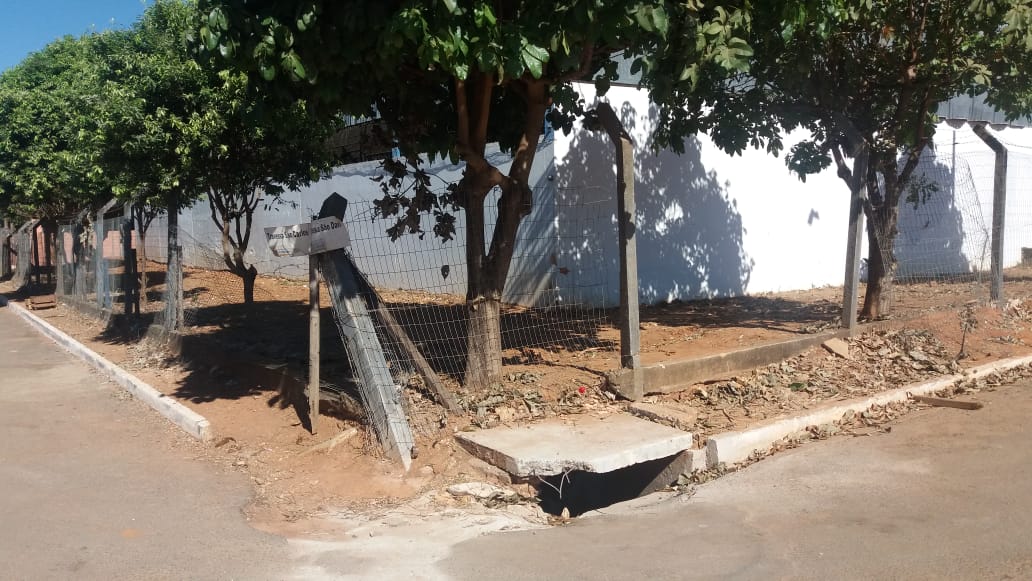 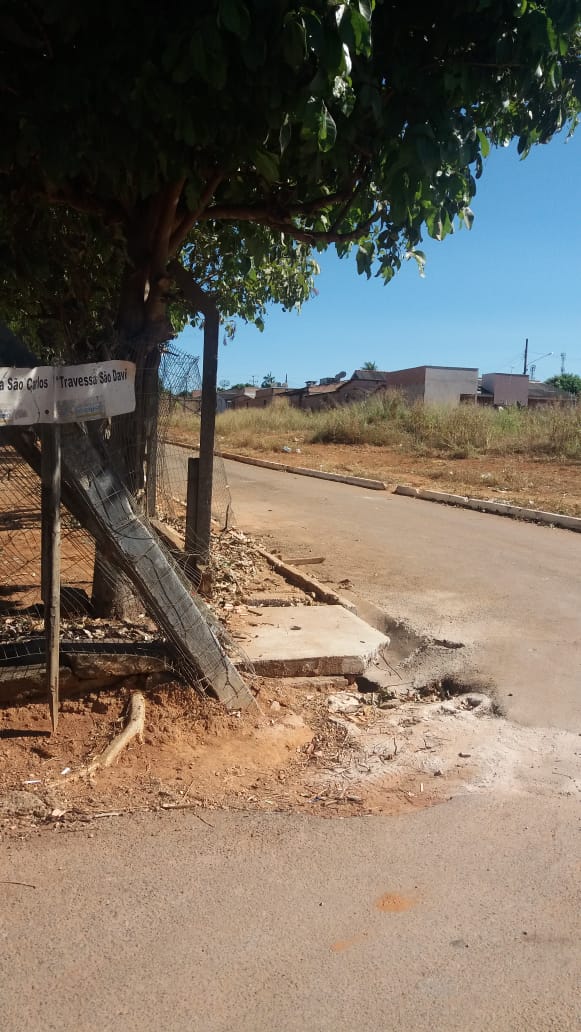 CLAUDIO OLIVEIRAVereador PL  PROFESSORA SILVANAV            Vereadora PTBBRUNO DELGADO              Vereador PMB       PROFESSORA MARISA  Vereadora PTBDAMIANI NA TV                                                           Vereador PSC